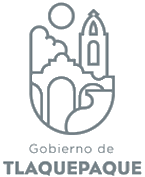 AGENDA MARZOAGENDA MARZOAGENDA MARZOAGENDA MARZOSub Dirección de Comunicación Social  Seguridad Tlaquepaque Sub Dirección de Comunicación Social  Seguridad Tlaquepaque Sub Dirección de Comunicación Social  Seguridad Tlaquepaque Sub Dirección de Comunicación Social  Seguridad Tlaquepaque INFORMACION PUBLICADA EN CUMPLIMIENTO DEL ARTICULO 8 FRACCION VI INCISO H) DE LA LEY DE TRANSPARENCIA Y ACCESO A LA INFORMACION PUBLICA DEL ESTADO DE JALISCO Y SUS MUNICIPIOSFECHA Y HORA DEL EVENTOSERVIDORES PUBLICOS ASISTENTESEVENTO, TRABAJO O ACTIVIDAD PÚBLICALUGAR DE LA ACTIVIDADFECHA Y HORA DEL EVENTOSERVIDORES PUBLICOS ASISTENTESEVENTO, TRABAJO O ACTIVIDAD PÚBLICALUGAR DE LA ACTIVIDAD03-03-202010.00hrsLic. Esmeralda Bayardo RosasRevisión de la calle JuárezNiños Héroes03-03-202010:00hrsLic. Esmeralda Bayardo RosasReunión de trabajo con el tema JudeaSalón de Pleno de Cabildo en Presidencia Municipal03-03-202012:00hrsLic. Esmeralda Bayardo RosasReunión de mandosComisaria04-03-202012:30hrsLic. Esmeralda Bayardo RosasReunión de trabajo. Tema Programa Te queremos SeguraComisaria05-03-202012:00hrsLic. Esmeralda Bayardo RosasEntrega de reencarpamientoColonia Lomas de San Miguel06-03-202019:30hrsLic. Esmeralda Bayardo RosasRueda de prensa, sobre los hechos registrados en las HuertasAuditorio de la Policía Investigadora de la Fiscalía Estatal08-03-202010:00hrsLic. Esmeralda Bayardo RosasEvento del día de la mujerEn la Presidencia10-03-20208.30hrsLic. Esmeralda Bayardo RosasFirma de acta de revista de armamento que llevo a cabo la SEDENAComisaria10-03-202010:00hrsLic. Esmeralda Bayardo RosasReunión de trabajo con el Tema Programa Te queremos SeguraComisaria10-03-202014:00hrsLic. Esmeralda Bayardo RosasCita a elemento José Ramón Garduño NavarreteComisaria10-03-202015:00hrsLic. Esmeralda Bayardo RosasReunión de mandos y Entrega de herrajesComisaria11-03-202011:00hrsLic. Esmeralda Bayardo RosasReunión de trabajo con Sub-director de Prevención Social del Delito y Personal adscrito  a dicha dirección.Comisaria12-03-202010:00hrsLic. Esmeralda Bayardo RosasReencarpamiento y obras complementarias Colonia Brisas de Chapala12-03-202012:00hrs.Lic. Esmeralda Bayardo RosasReunión de trabajo con sub-director de Prevención Social del Delito y personal adscrito a dicha direcciónComisaria12-03-202012:30hrs.Lic. Esmeralda Bayardo RosasAtención a mediosColonia El vergel18-03-202009:00hrs.Lic. Esmeralda Bayardo RosasGrabación del Operativo de las chatarreras Municipio 19-03-202011:00hrs.Lic. Esmeralda Bayardo RosasGrabación de resultados del Operativo de las chatarreras Municipio 23-03-202010:00hrs.Lic. Esmeralda Bayardo RosasAtención a MediosColonia Balcones de Santa María  23-03-202013:00hrs.Lic. Esmeralda Bayardo RosasAtención a MediosColonia Zona Centro24-03-202011:00hrs.Lic. Esmeralda Bayardo RosasAtención a MediosColonia Parques del Palmar24-03-202017:00hrs.Lic. Esmeralda Bayardo RosasAtención a MediosColonia Vista Hermosa25-03-202015:00hrs.Lic. Esmeralda Bayardo RosasReunión de TrabajoComisaria26-03-202012:00hrs.Lic. Esmeralda Bayardo RosasAtención a MediosCarretera a Chapala27-03-202016:00hrs.Lic. Esmeralda Bayardo RosasAtención a MediosColonia San Pedrito 28-03-202017:00hrs.Lic. Esmeralda Bayardo RosasAtención a MediosColonia Toluquilla29-03-202017:00hrs.Lic. Esmeralda Bayardo RosasAtención a MediosColonia Parques de la Victoria 30-03-202017:00hrs.Lic. Esmeralda Bayardo RosasGrabación de video Municipio 31-03-202012:00hrs.Lic. Esmeralda Bayardo RosasReunión de trabajoComisaria 31-03-202015:00hrs.Lic. Esmeralda Bayardo RosasReunión de trabajoComisaria 